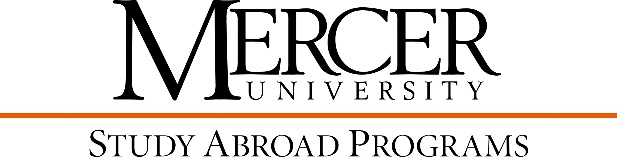 In order for a student to be eligible to receive financial aid to support enrollment in this program, it is imperative that we determine how this course will fulfill the student’s degree requirements, whether it be through major or minor requirements, major or minor electives, or elective hours that may be applied to required hours for the degree. Please indicate this in the Degree Audit Designation section below.In order for a student to be eligible to receive financial aid to support enrollment in this program, it is imperative that we determine how this course will fulfill the student’s degree requirements, whether it be through major or minor requirements, major or minor electives, or elective hours that may be applied to required hours for the degree. Please indicate this in the Degree Audit Designation section below.In order for a student to be eligible to receive financial aid to support enrollment in this program, it is imperative that we determine how this course will fulfill the student’s degree requirements, whether it be through major or minor requirements, major or minor electives, or elective hours that may be applied to required hours for the degree. Please indicate this in the Degree Audit Designation section below.In order for a student to be eligible to receive financial aid to support enrollment in this program, it is imperative that we determine how this course will fulfill the student’s degree requirements, whether it be through major or minor requirements, major or minor electives, or elective hours that may be applied to required hours for the degree. Please indicate this in the Degree Audit Designation section below.In order for a student to be eligible to receive financial aid to support enrollment in this program, it is imperative that we determine how this course will fulfill the student’s degree requirements, whether it be through major or minor requirements, major or minor electives, or elective hours that may be applied to required hours for the degree. Please indicate this in the Degree Audit Designation section below.In order for a student to be eligible to receive financial aid to support enrollment in this program, it is imperative that we determine how this course will fulfill the student’s degree requirements, whether it be through major or minor requirements, major or minor electives, or elective hours that may be applied to required hours for the degree. Please indicate this in the Degree Audit Designation section below.In order for a student to be eligible to receive financial aid to support enrollment in this program, it is imperative that we determine how this course will fulfill the student’s degree requirements, whether it be through major or minor requirements, major or minor electives, or elective hours that may be applied to required hours for the degree. Please indicate this in the Degree Audit Designation section below.In order for a student to be eligible to receive financial aid to support enrollment in this program, it is imperative that we determine how this course will fulfill the student’s degree requirements, whether it be through major or minor requirements, major or minor electives, or elective hours that may be applied to required hours for the degree. Please indicate this in the Degree Audit Designation section below.In order for a student to be eligible to receive financial aid to support enrollment in this program, it is imperative that we determine how this course will fulfill the student’s degree requirements, whether it be through major or minor requirements, major or minor electives, or elective hours that may be applied to required hours for the degree. Please indicate this in the Degree Audit Designation section below.Students:  Complete this form electronically and print it out for advisor signature. Submit the signed document to                      the Mercer Abroad office or upload it to your online application profile on the Mercer Abroad website.Students:  Complete this form electronically and print it out for advisor signature. Submit the signed document to                      the Mercer Abroad office or upload it to your online application profile on the Mercer Abroad website.Students:  Complete this form electronically and print it out for advisor signature. Submit the signed document to                      the Mercer Abroad office or upload it to your online application profile on the Mercer Abroad website.Students:  Complete this form electronically and print it out for advisor signature. Submit the signed document to                      the Mercer Abroad office or upload it to your online application profile on the Mercer Abroad website.Students:  Complete this form electronically and print it out for advisor signature. Submit the signed document to                      the Mercer Abroad office or upload it to your online application profile on the Mercer Abroad website.Students:  Complete this form electronically and print it out for advisor signature. Submit the signed document to                      the Mercer Abroad office or upload it to your online application profile on the Mercer Abroad website.Students:  Complete this form electronically and print it out for advisor signature. Submit the signed document to                      the Mercer Abroad office or upload it to your online application profile on the Mercer Abroad website.Students:  Complete this form electronically and print it out for advisor signature. Submit the signed document to                      the Mercer Abroad office or upload it to your online application profile on the Mercer Abroad website.Students:  Complete this form electronically and print it out for advisor signature. Submit the signed document to                      the Mercer Abroad office or upload it to your online application profile on the Mercer Abroad website.SECTION 1:  STUDENT INFORMATIONSECTION 1:  STUDENT INFORMATIONSECTION 1:  STUDENT INFORMATIONSECTION 1:  STUDENT INFORMATIONSECTION 1:  STUDENT INFORMATIONSECTION 1:  STUDENT INFORMATIONSECTION 1:  STUDENT INFORMATIONSECTION 1:  STUDENT INFORMATIONSECTION 1:  STUDENT INFORMATIONFAMILY NAMEFAMILY NAMEFIRST NAMEFIRST NAMEFIRST NAMEEMAIL ADDRESSEMAIL ADDRESSEMAIL ADDRESSEMAIL ADDRESSMUIDMUIDMAJORMAJORMAJORCOLLEGE/SCHOOLCOLLEGE/SCHOOLCOLLEGE/SCHOOLCOLLEGE/SCHOOLSTUDY ABROAD PROGRAM STUDY ABROAD PROGRAM STUDY ABROAD PROGRAM STUDY ABROAD PROGRAM STUDY ABROAD PROGRAM NAME OF FACULTY MEMBER LEADING PROGRAMNAME OF FACULTY MEMBER LEADING PROGRAMNAME OF FACULTY MEMBER LEADING PROGRAMNAME OF FACULTY MEMBER LEADING PROGRAMSECTION 2:  COURSE INFORMATIONSECTION 2:  COURSE INFORMATIONSECTION 2:  COURSE INFORMATIONSECTION 2:  COURSE INFORMATIONSECTION 2:  COURSE INFORMATIONSECTION 2:  COURSE INFORMATIONSECTION 2:  COURSE INFORMATIONSECTION 2:  COURSE INFORMATIONSECTION 2:  COURSE INFORMATIONTERMCOURSE CODECOURSE CODECOURSE TITLECOURSE TITLECOURSE TITLECOURSE TITLECREDITSDEGREE AUDIT DESIGNATIONSECTION 3:  ACADEMIC ADVISOR VERIFICATIONSECTION 3:  ACADEMIC ADVISOR VERIFICATIONSECTION 3:  ACADEMIC ADVISOR VERIFICATIONSECTION 3:  ACADEMIC ADVISOR VERIFICATIONSECTION 3:  ACADEMIC ADVISOR VERIFICATIONSECTION 3:  ACADEMIC ADVISOR VERIFICATIONSECTION 3:  ACADEMIC ADVISOR VERIFICATIONSECTION 3:  ACADEMIC ADVISOR VERIFICATIONSECTION 3:  ACADEMIC ADVISOR VERIFICATIONAcademic Advisors:Review the student’s selection of study abroad program course(s) below.Verify that the credit earned through these courses will (or will not) fulfill the student’s degree requirements.Submit any specific concerns or instructions in the Notes section.Sign the form to approve the student’s plan.Academic Advisors:Review the student’s selection of study abroad program course(s) below.Verify that the credit earned through these courses will (or will not) fulfill the student’s degree requirements.Submit any specific concerns or instructions in the Notes section.Sign the form to approve the student’s plan.Academic Advisors:Review the student’s selection of study abroad program course(s) below.Verify that the credit earned through these courses will (or will not) fulfill the student’s degree requirements.Submit any specific concerns or instructions in the Notes section.Sign the form to approve the student’s plan.Academic Advisors:Review the student’s selection of study abroad program course(s) below.Verify that the credit earned through these courses will (or will not) fulfill the student’s degree requirements.Submit any specific concerns or instructions in the Notes section.Sign the form to approve the student’s plan.Academic Advisors:Review the student’s selection of study abroad program course(s) below.Verify that the credit earned through these courses will (or will not) fulfill the student’s degree requirements.Submit any specific concerns or instructions in the Notes section.Sign the form to approve the student’s plan.Academic Advisors:Review the student’s selection of study abroad program course(s) below.Verify that the credit earned through these courses will (or will not) fulfill the student’s degree requirements.Submit any specific concerns or instructions in the Notes section.Sign the form to approve the student’s plan.Academic Advisors:Review the student’s selection of study abroad program course(s) below.Verify that the credit earned through these courses will (or will not) fulfill the student’s degree requirements.Submit any specific concerns or instructions in the Notes section.Sign the form to approve the student’s plan.Academic Advisors:Review the student’s selection of study abroad program course(s) below.Verify that the credit earned through these courses will (or will not) fulfill the student’s degree requirements.Submit any specific concerns or instructions in the Notes section.Sign the form to approve the student’s plan.Academic Advisors:Review the student’s selection of study abroad program course(s) below.Verify that the credit earned through these courses will (or will not) fulfill the student’s degree requirements.Submit any specific concerns or instructions in the Notes section.Sign the form to approve the student’s plan.ACADEMIC ADVISOR NAMEACADEMIC ADVISOR NAMEACADEMIC ADVISOR NAMEACADEMIC ADVISOR NAMEACADEMIC ADVISOR NAMEACADEMIC ADVISOR NAMEADVISOR EMAILADVISOR EMAILADVISOR EMAILADVISOR SIGNATUREADVISOR SIGNATUREADVISOR SIGNATUREADVISOR SIGNATUREDATEDATEADVISOR PHONEADVISOR PHONEADVISOR PHONENOTESNOTESNOTESNOTESNOTESNOTESNOTESNOTESNOTES